Value Proposition Canvas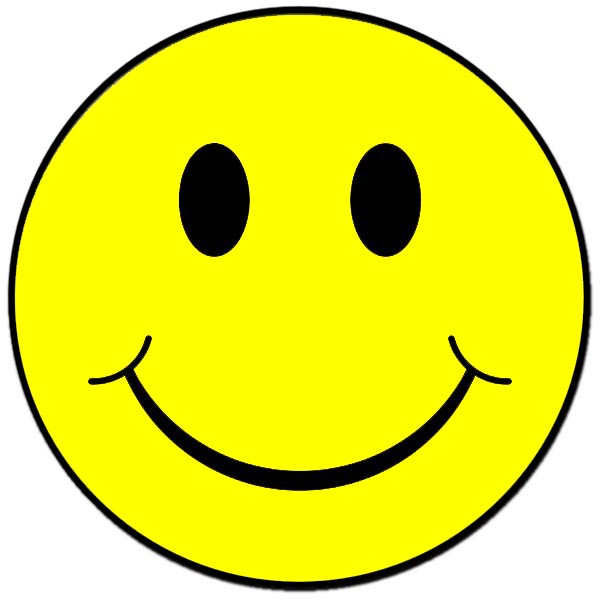 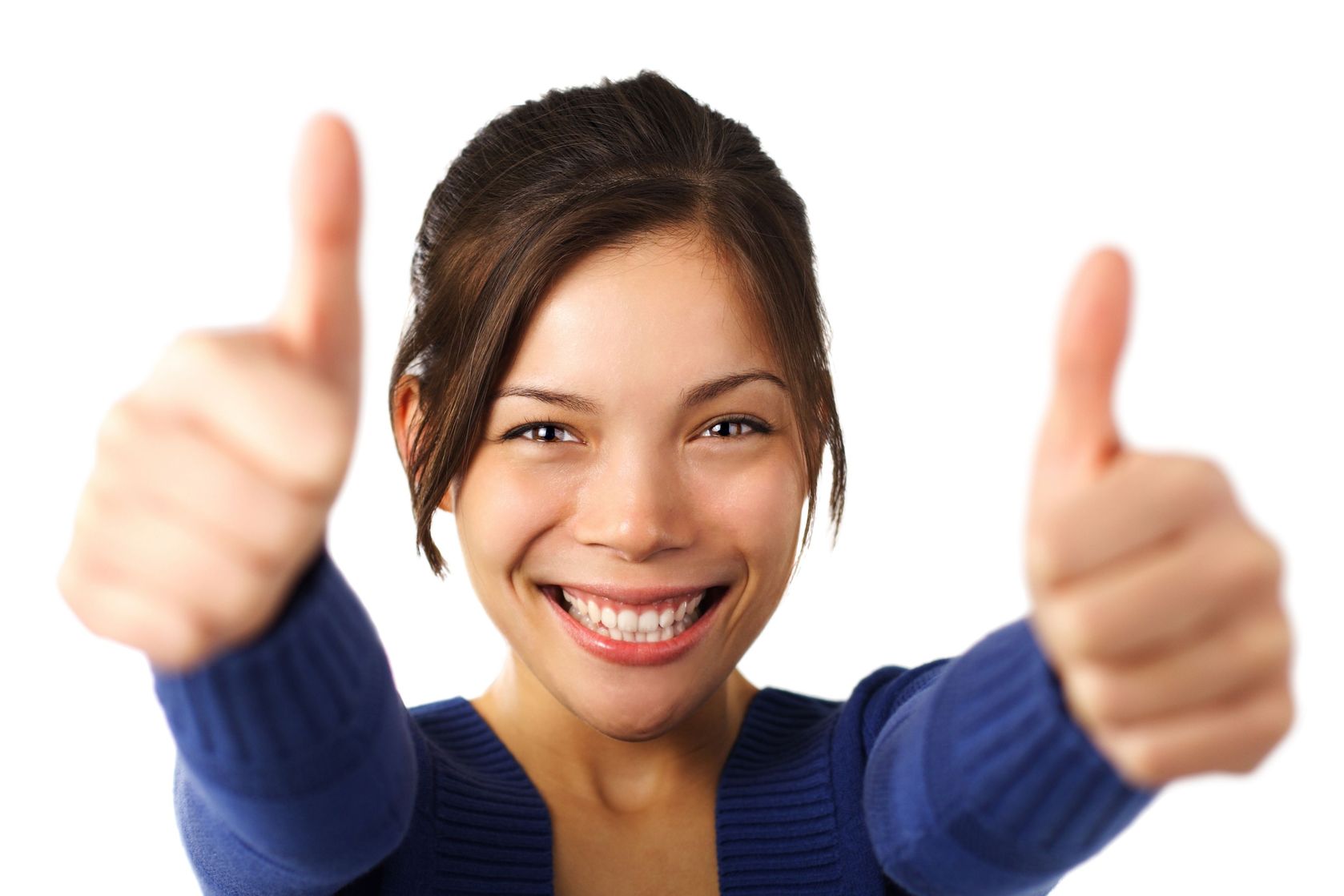 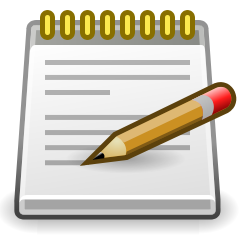 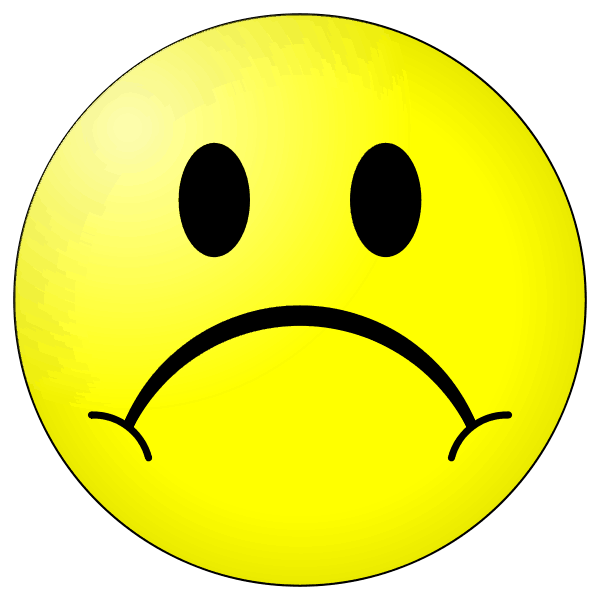 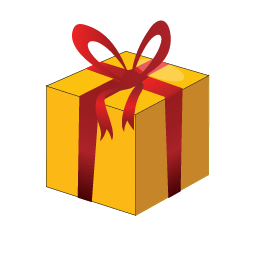 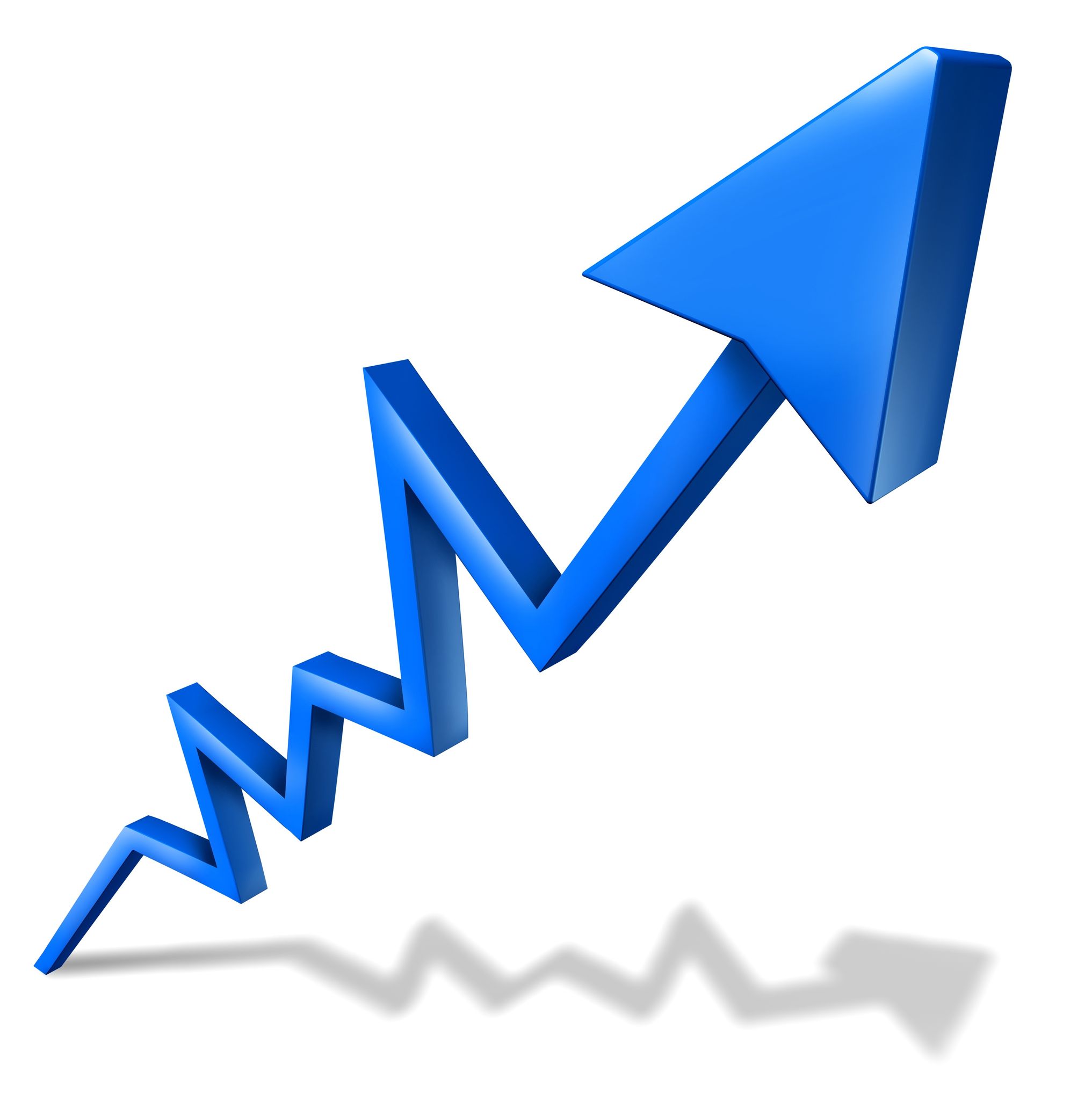 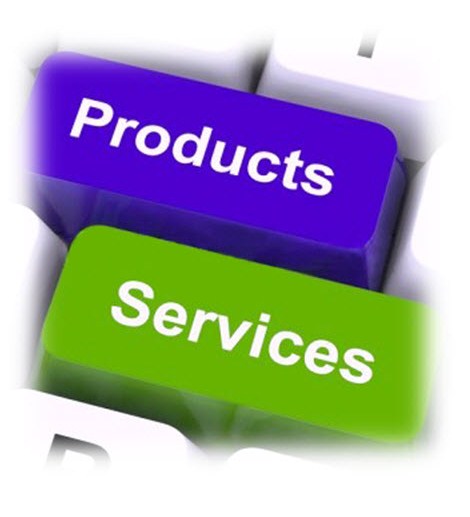 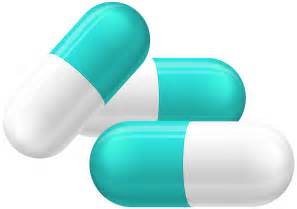 Client/ Customer Persona: